Экспресс-информация № 708Среднемесячная заработная плата работников по регионамПриволжского федерального округа за январь 2022 года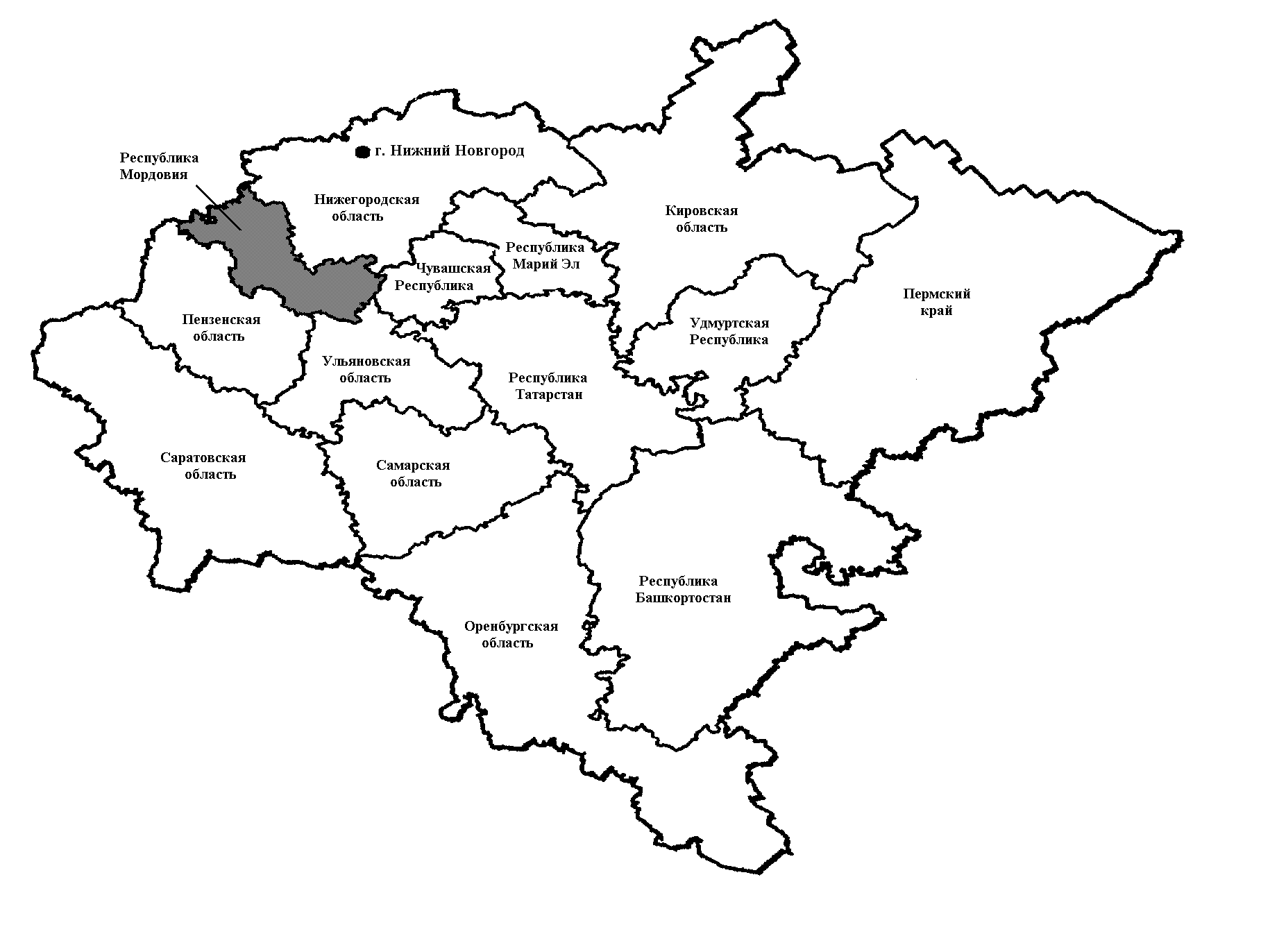 Средняя начисленная заработная плата работников организаций, включая субъекты малого предпринимательства, составила по Республике Мордовия за январь 2022 года 34797,5 руб. По рейтинговой оценке субъектов Приволжского федерального округа по уровню заработной платы за январь 2022 года Мордовия занимает 13 место.К регионам с низким уровнем заработной платы относятся: Республика Марий Эл (33215,6 руб.) – 14 место и Республика Чувашия (35014,6 руб.) – 12 место.Лидерами в ПФО  по уровню заработной платы за январь 2022 года были: Республика Татарстан (46324,5 руб.) – 1 место, Пермский край (45151,3 руб.) – 2 место, Республика Башкортостан (42012,7 руб.) – 3 место.Среднемесячная заработная плата работающих по регионамПриволжского федерального округа за январь 2022 года (по полному кругу предприятий)                                                                                                                                                                                                                                                                                                                                                 рублейРуководитель Мордовиястата                                                                               И.В. ПарамоноваРеспублика МордовияРеспубликаМарий ЭлРеспубликаЧувашияРеспубликаЧувашияПензенская областьПензенская областьКировскаяобластьКировскаяобластьУльяновская областьУльяновская областьНижегородская областьНижегородская областьВсего34797.533215.635014.635014.636284.136284.135751.535751.535904.535904.539927.539927.5  в том числе:Сельское, лесное хозяйство, охота, рыболовство и рыбоводство37989.631092.327499.727499.740002.240002.232542.432542.426401.526401.528607.328607.3Добыча полезных ископаемых32137.223840.838539.138539.138833.938833.943752.443752.446674.446674.421883.621883.6Обрабатывающие производства39329.335937.336972.136972.138588.838588.839144.039144.039279.739279.742676.642676.6Обеспечение электрической энергией, газом и паром; кондиционирование воздуха40405.439593.237600.137600.139556.139556.140214.640214.642505.842505.850356.450356.4Водоснабжение; водоотведение, организация сбора и утилизации отходов, деятельность по ликвидации загрязнений28424.628282.130001.030001.032576.232576.233032.333032.331005.731005.733753.433753.4Строительство35944.023076.635187.435187.430602.530602.530991.330991.323944.823944.827428.227428.2Торговля оптовая и розничная; ремонт автотранспортных средств и мотоциклов33046.530923.533343.433343.432767.032767.031557.131557.126671.126671.131136.231136.2Транспортировка и хранение37106.131873.933428.233428.240346.240346.242259.942259.939086.139086.143061.943061.9Деятельность гостиниц и предприятий общественного питания27633.821412.325051.225051.225711.625711.624019.224019.225543.725543.723399.423399.4Деятельность в области информации и связи39956.048478.748645.948645.952171.852171.837092.037092.061231.261231.269674.669674.6Деятельность финансовая и страховая36146.944376.146256.746256.747357.747357.745534.845534.844071.744071.756375.156375.1Деятельность по операциям с недвижимым имуществом25848.827249.128071.228071.224890.524890.528339.928339.924210.124210.129163.029163.0Деятельность профессиональная, научная и техническая27909.440914.737863.737863.744964.644964.637202.737202.757979.957979.967390.367390.3Научные исследования и разработки39109.6110093.150364.150364.161150.461150.448463.348463.379179.679179.674697.974697.9Деятельность административная и сопутствующие дополнительные услуги22172.426880.422777.922777.923820.323820.323722.323722.324084.424084.426819.426819.4Государственное управление и обеспечение военной безопасности; социальное обеспечение37372.136387.238653.838653.835721.135721.138751.038751.036994.436994.437140.037140.0Образование27807.226973.929171.429171.429682.429682.429098.529098.530628.030628.032205.732205.7Деятельность в области здравоохранения и социальных услуг33230.032847.837168.637168.636005.136005.136713.436713.435825.835825.838059.038059.0Деятельность  в области культуры, спорта организации досуга и развлечений30271.427448.030822.830822.829385.029385.031710.931710.930337.230337.237457.537457.5Предоставление прочих видов услуг33763.333436.224269.724269.727540.727540.724706.624706.622974.222974.224795.824795.8             Рейтинговая оценка субъектов ПФО по уровню зарплаты13141212991111101055РеспубликаТатарстанОренбургскаяобластьОренбургскаяобластьСаратовскаяобластьСаратовскаяобластьРеспублика БашкортостанРеспублика БашкортостанРеспубликаУдмуртияРеспубликаУдмуртияПермский крайПермский крайСамарскаяобластьВсего46324.538571.738571.737354.137354.140859.640859.638908.838908.845151.345151.342012.7  в том числе:Сельское, лесное хозяйство, охота, рыболовство и рыбоводство30420.218344.918344.930075.830075.827620.727620.730801.430801.430088.930088.925708.1Добыча полезных ископаемых72770.869894.869894.861713.261713.270586.570586.571719.271719.267785.067785.067780.8Обрабатывающие производства51924.645811.645811.638162.438162.447600.347600.343120.743120.751690.851690.849075.6Обеспечение электрической энергией, газом и паром; кондиционирование воздуха55432.744394.544394.546330.646330.646268.446268.442105.942105.947928.947928.946784.6Водоснабжение; водоотведение, организация сбора и утилизации отходов, деятельность по ликвидации загрязнений33212.336209.736209.729795.629795.633480.433480.433895.133895.136744.236744.233835.8Строительство36798.427693.827693.833104.733104.735567.035567.033176.233176.237974.837974.836753.1Торговля оптовая и розничная; ремонт автотранспортных средств и мотоциклов34628.329138.529138.533937.933937.931194.031194.033356.233356.238381.738381.733511.1Транспортировка и хранение38221.546697.246697.243409.843409.847347.347347.341536.141536.145320.945320.943358.8Деятельность гостиниц и предприятий общественного питания29066.728358.528358.524945.624945.623310.623310.624471.424471.427320.927320.924513.9Деятельность в области информации и связи67346.042294.442294.459810.159810.150292.950292.950313.850313.867898.967898.960160.2Деятельность финансовая и страховая60914.348533.048533.046935.046935.048954.448954.446744.246744.251817.551817.557380.3Деятельность по операциям с недвижимым имуществом23585.328363.428363.425893.425893.427513.927513.924620.524620.532536.732536.728097.5Деятельность профессиональная, научная и техническая52346.037835.337835.348773.548773.555158.555158.539667.339667.353486.453486.452506.9Научные исследования и разработки63467.538906.538906.554157.354157.367762.967762.954987.954987.964713.564713.558083.7Деятельность административная и сопутствующие дополнительные услуги30379.330087.730087.727857.027857.030385.030385.027555.027555.031651.231651.227411.2Государственное управление и обеспечение военной безопасности; социальное обеспечение38229.137525.137525.137197.737197.741388.241388.240657.340657.342571.042571.039114.7Образование36672.032198.232198.230243.430243.433092.333092.332612.832612.836648.936648.934484.8Деятельность в области здравоохранения и социальных услуг43803.039796.039796.036659.836659.841414.441414.439353.339353.345582.745582.741208.5Деятельность  в области культуры, спорта организации досуга и развлечений49487.235113.135113.133267.733267.743602.443602.433379.333379.340599.340599.342301.6Предоставление прочих видов услуг31604.122754.922754.927808.927808.926893.626893.632012.032012.030995.530995.529701.5             Рейтинговая оценка субъектов ПФО по уровню зарплаты177884466223